Newlyn Pier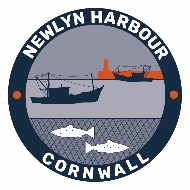 & Harbour CommissionersMeeting of the Board of CommissionersDate:		Wednesday 2nd February 2022Time:		09.00 Location:		Newlyn Harbour Boardroom 	Chair: 		Robert Clifford-Wing (RW)Vice:		Kevin Bennetts (KB)Membership:	Sam Winters (SW), Robert George (RG), Gus Lewis (GL), Abbie Smith (AS), Anthony Hoskin (AH), James Roberts (JR), Paul Corin (PC), John Thomas (JT), Peter Channon (PCh). Godfrey Adams (GA), Neil Brockman (NB)Agenda Part 1Welcome & ApologiesDeclarations of interestMinutes of the last Meeting Part 1 Deputy HM report (Jedna)Newlyn Resource Centre update (Alistair Donohew)AB Public engagement two day event (Nick Howell)Agenda Part 2 Minutes of the last Meeting Part 2Management accounts December HM recruitmentDeputy HM recruitmentResource Centre cashflow Market boxes solutionWS&S update (Gus)Chairman’s BusinessAOBDate of the next meetingMinutes – Part 1 Welcome and Apologies.Apologies sent by Paul Corin (PC) James Roberts (JR) Sam Winters (SW) and Godfrey Adams (GA) Declaration of Interest No concerns raised. Minutes of Meeting – Part 1 Part 1 minutes from previous meeting held on 05/01/2022 were agreed to as true and accurate. Deputy HM ReportJedna Hall informed the board of the current progress regarding Safety, Training and Portway Management. Jedna shared a photograph of the 3D box wash parts made from recycled nets and informed the board of future intentions to reduce waste. Jedna shared a rough costing for potential work with regards to the pillon replacements and discussions were held over suitable materials to ensure sustainability. RW confirmed the intention to use a large refund due back from South West Water to fund the repairs and suggested a maximum figure of £120,000 to be spent on the project. All commissioners concurred. Jedna raised concerns over potential Health and Safety issues.RW requested a list of matters to address. Newlyn Resource Centre update (Alistair Donohew)Allistair introduced himself and company, Kovia. Allistair is currently developing a business case for the new centre. There are two potential sites for the development. Discussions were held over potential tenants, the cash flow for the project and the need for a training facility to enable employment opportunities for the local community. A preapplication will be prepared for the end of March 2022 and presented to the Town Fund Deal Board. AB Public engagement two day event (Nick Howell)Nick Howell confirmed the event as a success with very few negatives views.Discussions were held over how to create an appetite for the new road and how funding could be secured. PCH agreed to lead conversations with local MPS and the Council. RW questioned whether there are any further public engagement events planned in the near future as more public engagement is needed.Part one Closed                                                                                                           …………………                                                                                                              ChairmanMinutes – Part 2 Minutes of the last MeetingPart 2 minutes from previous meeting held on 05/01/2022 were agreed to as true and accurate. Management accounts December RW confirmed that the Management accounts would be shared at a later date due to technical errors.HM recruitmentThe Commissioners celebrated the success of appointing a new Harbour Master. A start date of 1st March 2022 was confirmed.    Deputy HM recruitmentRW shared that there were 5 applicants for the role. 3 candidates will receive an                     interview on the 02/02/22 – The interview panel will comprise of RW, AH and Deputy Harbour Master Jedna Hall.                                                  Resource Centre cashflow Cashflows were discussed during part 1 of the meeting during Alistair’s presentation.  Market boxes solutionRW informed the board that over 300 hundred boxes have been recovered. There are future plans to visit Padstow, Looe and Plymouth in the next few months in the hope to recover more boxes. Going forwards, there are potential plans for the Auctioneers to own and control the Market Boxes. WS&S update (Gus)GL advised the board that following an initial meeting with regards to the issue of a  licence, a conflict of interest has been noted. RW and GL have now appointed a new Solicitor and meetings are in progress over potential plans regarding the Market. The commissioners discussed potential plans. GL will report back during the next meeting. Chairman’s BusinessNo additional business declared.AOBNo additional business declared.Date of the next meeting. The next meeting was confirmed as 01/03/2022Part Two Closed                                                                                                                                                                                                                  …………………                                                                                                              Chairman